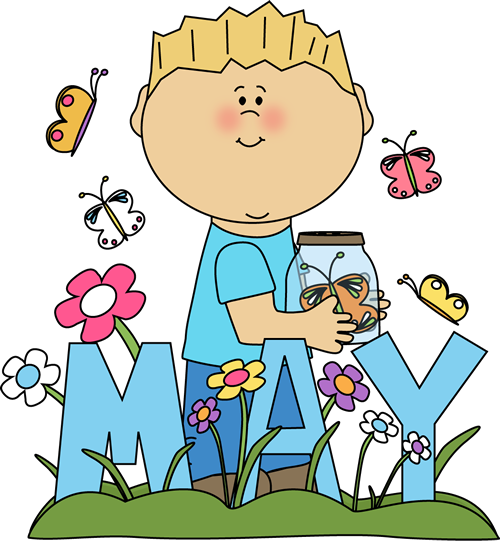 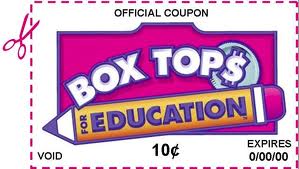 	Ms. Samaniego’s 
					NewsletterHomework*Only 2 weeks left for homework packets! Next week is the last week of homework!Homework packets are given out every Monday, they are to go home and return every day.** If your child needs help in any type of homework that is sent out have them come in and see me from 8:30 am T-F so I can help them. I have already told the front office staff about this.Upcoming EventsMay 16: End of the Year partyMay 22: Last day of schoolMay, June, July Birthdays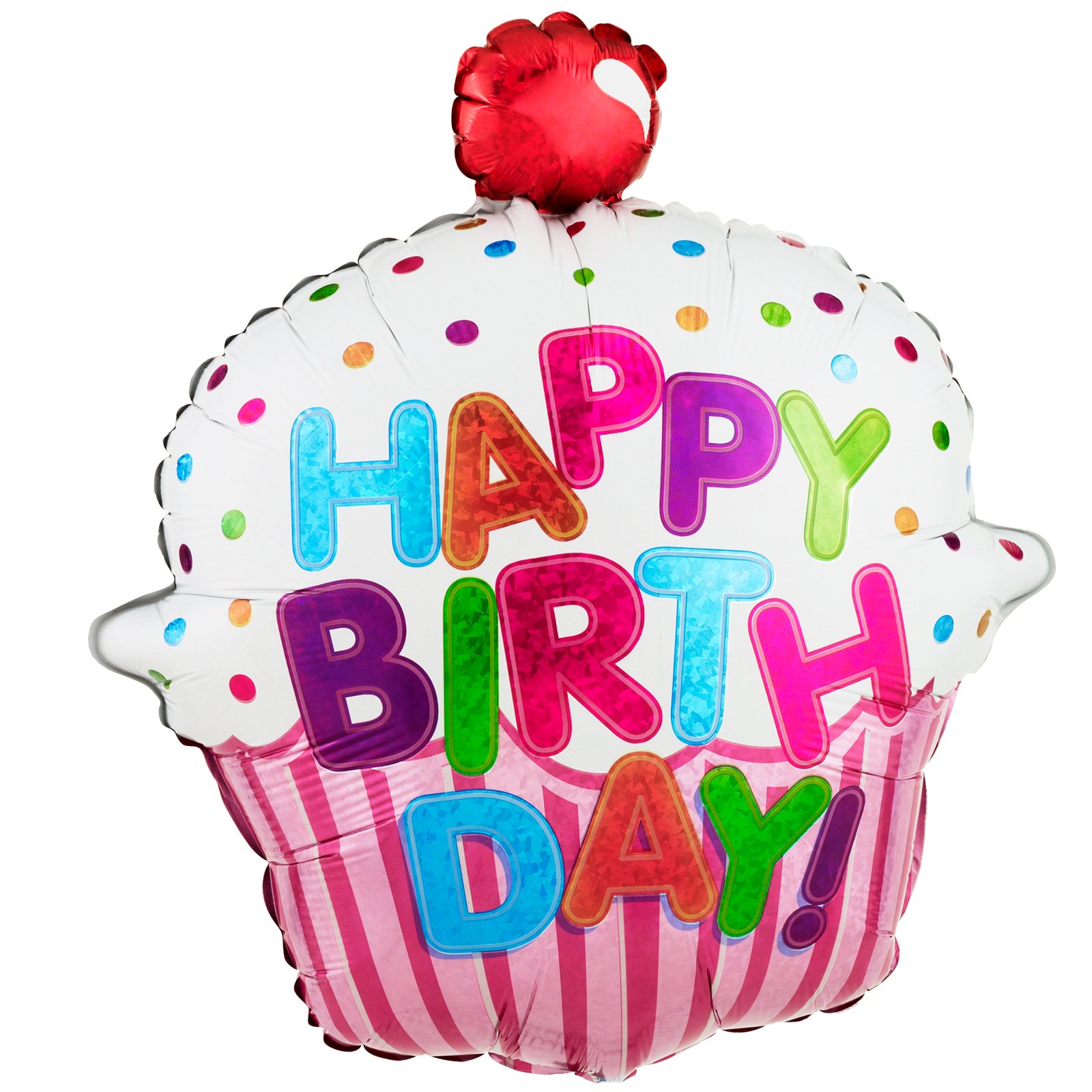 	Happy Birthday to you all!!Amari                5/1Anthony A.        5/23Tiahana             5/25Lori R.               6/1Ms. Samaniego  6/6Luis                   6/26Lori R.               6/1Anthony C.        7/11Andrew             7/16Kaitlynn            7/18Parent InformationPlease have your child read every night for at least 20 minutes.Have them practice writing their spelling words found in their homework packet.Check your child’s homework folder every Monday it has the in class work done from the week before. Dear Parents, we are going to be having a party the last Friday before summer break. I will be asking for donations for the party and will be sending out a letter later on this week.Ms. Samaniego